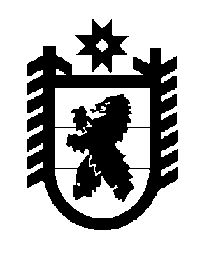 Российская Федерация Республика Карелия    ПРАВИТЕЛЬСТВО РЕСПУБЛИКИ КАРЕЛИЯРАСПОРЯЖЕНИЕот  7 ноября 2019 года № 770р-Пг. Петрозаводск В целях реализации пункта 3 Указа Президента Российской Федерации от 25 октября 2018 года № 609 «О праздновании 350-летия со дня рождения Петра I»:	1. Утвердить прилагаемый План основных мероприятий, посвященных празднованию 350-летия со дня рождения Петра I, запланированных к проведению на территории Республики Карелия (далее – План).	2. Органам исполнительной власти Республики Карелия, являющимся ответственными исполнителями Плана, обеспечить выполнение Плана.3. Определить ответственных за координацию мероприятий Плана и свод информации об их реализации: по пунктам 1, 2, 7, 9 – 11, 15 – 17, 23 Плана – Министерство культуры Республики Карелия;	по пунктам 20 – 22, 24 Плана – Министерство образования Республики Карелия;	по пунктам 14, 19 Плана – Министерство национальной и региональной политики Республики Карелия;	по пункту 12 Плана – Управление по туризму Республики Карелия;	по пункту 19 Плана – Управление по охране объектов культурного наследия Республики Карелия.	4. Органам исполнительной власти Республики Карелия – ответственным исполнителям Плана представлять информацию о реализации мероприятий Плана ответственным за координацию мероприятий Плана и свод информации об их реализации, указанным в пункте 3 настоящего распоряжения, ежеквартально до 5-го числа месяца, следующего за отчетным периодом.	5. Ответственным за координацию мероприятий Плана и свод информации об их реализации, указанным в пункте  3 настоящего распоряжения, представлять информацию о реализации мероприятий Плана в Министерство культуры Республики Карелия ежеквартально до 10-го числа месяца, следующего за отчетным периодом.	6. Рекомендовать органам местного самоуправления муниципальных образований в Республике Карелия, федеральному государственному бюджетному образовательному учреждению высшего образования «Петрозаводский государственный университет», филиалу федерального государственного унитарного предприятия  «Всероссийская государственная телевизионная и радиовещательная компания» «Государственная телевизионная и радиовещательная компания «Карелия», Институту языка, литературы и истории – обособленному подразделению Федерального государственного бюджетного учреждения науки Федерального исследовательского центра «Карельский научный центр Российской академии наук» представлять информацию о реализации мероприятий Плана в Министерство культуры Республики Карелия ежеквартально до 10-го числа месяца, следующего за отчетным периодом.	7. Министерству культуры Республики Карелия представлять информацию о реализации мероприятий Плана в Правительство Республики Карелия ежеквартально до 15-го числа месяца, следующего за отчетным периодом.
           Глава Республики Карелия                                                              А.О. ПарфенчиковУтвержден распоряжением Правительства Республики Карелияот  7 ноября 2019 года № 770р-ППлан основных мероприятий, посвященных празднованию 350-летия со дня рождения Петра I, запланированных к проведению на территории Республики Карелия________________№ п/пНаименование мероприятияОтветственный исполнительСроки исполнения1234Научные, информационные и издательские проектыНаучные, информационные и издательские проектыНаучные, информационные и издательские проектыНаучные, информационные и издательские проекты1.Подготовка информационных материалов о деятель-ности Петра I и размещение их в информационных ресурсах органов исполнительной власти Респуб-лики Карелия и органов местного самоуправления в Республике Карелия в информационно-телекоммуникационной сети «Интернет»Министерство образования Республики Карелия,Министерство национальной и региональной политики Республики Карелия,Министерство культуры Республики Карелия,Управление по туризму Республики Карелия, Управление по охране объектов культурного наследия Республики Карелия,органы местного самоуправления муниципальных районов и городских округов в Республике Карелия(по согласованию)2019 – 2022 годы2.Круглый стол с презентацией документальных архивных источников «То академик, то герой, то мореплаватель, то плотник...» в государственном казенном учреждении Республики Карелия «Национальный архив Республики Карелия»государственное казенное учреждение Республики Карелия «Национальный архив Республики Карелия»май 2022 года12343.Научно-практическая конференция «Петр I и его эпоха в исторической памяти» в федеральном государственном бюджетном образовательном учреждении высшего образования «Петрозаводский государственный университет» федеральное государственное бюджетное образовательное учреждение высшего образования «Петрозаводский государственный университет»(по согласованию)2022 год4.Цикл республиканских тематических телевизионных сюжетов и радиопередач, посвященных Петру Iфилиал федерального государственного унитарного предприятия  «Всероссийская Государственная телевизионная и радиовещательная компания»«Государственная телевизионная и радиовещательная компания «Карелия»  (по согласованию)2022 год5.Издание рукописи В.П. Мегорского 
«Петрозаводск при Петре I» федеральное государственное бюджетное образовательное учреждение высшего образования «Петрозаводский государственный университет»(по согласованию)2022 год6.Перевод на карельский язык и издание книги 
В. Пулькина «Царские персты» Министерство национальной и региональной политики Республики Карелия2022 годВыставочные проектыВыставочные проектыВыставочные проектыВыставочные проекты7.Передвижной выставочный проект из коллекции дворца «Монплезир» государственного музея-заповедника «Петергоф» «Удовольствие Петра Великого» в бюджетном учреждении «Музей изобразительных искусств Республики Карелия»бюджетное учреждение  «Музей изобразительных искусств Республики Карелия»декабрь 2021 года – февраль 
2022 года12348.Выставка «Документы петровских времен в Научном архиве Карельского научного центра Российской академии наук. 1672 – 1675 гг.» в Институте языка, литературы и истории – обособленном подразделе-нии Федерального государственного бюджетного учреждения науки Федерального исследовательского центра «Карельский научный центр Российской академии наук»Институт языка, литературы и истории – обособлен-ное подразделение Федерального государственного бюджетного учреждения науки Федерального исследовательского центра «Карельский научный центр Российской академии наук» (по согласованию)2021 год9.Создание новой экспозиции в Доме смотрителя музея «Марциальные воды»бюджетное учреждение «Национальный музей Республики Карелия»2021 годСоциально значимые и культурно-просветительские мероприятия и акцииСоциально значимые и культурно-просветительские мероприятия и акцииСоциально значимые и культурно-просветительские мероприятия и акцииСоциально значимые и культурно-просветительские мероприятия и акции10.Праздник «Петров день» в пос. Марциальные Водыбюджетное учреждение «Национальный музей Республики Карелия»июль 2020, 2021, 2022 годов11.Проведение тематических лекций, круглых столов и экскурсий, посвященных Петру I, в бюджетном учреждении «Национальный музей Республики Карелия»бюджетное учреждение «Национальный музей Республики Карелия», федеральное государственное бюджетное образовательное учреждение высшего образования «Петрозаводский государственный университет»(по согласованию),Институт языка, литературы и истории – обособлен-ное подразделение Федерального государственного бюджетного учреждения науки Федерального исследовательского центра «Карельский научный центр Российской академии наук» (по согласованию)2020 – 2022 годы12.Разработка туристических маршрутов по г. Петроза-водску, посвященных Петру Iгосударственное бюджетное учреждение «Информа-ционный туристский центр Республики Карелия»,бюджетное учреждение «Национальный музей Республики Карелия»2020 – 2021 годы123413.Тематические просветительские программы государственных учреждений культуры Республики КарелияМинистерство культуры Республики Карелия2020 – 2022 годы14.Организация и проведение тематических мероприя-тий, посвященных Петру I, в муниципальных образованиях в Республике Карелияорганы местного самоуправления муниципальных районов и городских округов в Республике Карелия(по согласованию)2020 – 2022 годы15.Концертное исполнение оперы композитора Е. Дербенко на либретто А. Волкова «Великое посольство» в бюджетном учреждении «Карельская государственная филармония»бюджетное учреждение «Карельская государственная филармония»2020 – 2022 годы16.Тематические концертные программы, посвященные эпохе Петра I, в бюджетном учреждении «Карель-ская государственная филармония»: программа «Музыкальная история государства Российского» (в рамках фестиваля «Онего-Классик»);музыкально-литературная композиция  «Как Петр Первый арапа женил»;программа «Музыкальный салон» (в рамках абонемента № 8)бюджетное учреждение «Карельская государственная филармония»2020 – 2022 годы17.Акция «Ночь музеев», посвященная Петру I, в музеях в Республике КарелияМинистерство культуры Республики Карелия,органы местного самоуправления муниципальных районов и городских округов в Республике Карелия(по согласованию)май 2022 года18.Проведение в г. Петрозаводске Больших Петровских игр, связанных с ремеслами, судостроением и регатами Министерство культуры Республики Карелия,государственное бюджетное учреждение Республики Карелия «Центр народного творчества и культурных инициатив Республики Карелия»2022 год123419.Реализация проектов по популяризации мест, связанных с Петром I, в муниципальных образованиях в Республике Карелияорганы местного самоуправления муниципальных районов и городских округов в Республике Карелия(по согласованию)2020 – 2022 годыОбразовательные мероприятия и проектыОбразовательные мероприятия и проектыОбразовательные мероприятия и проектыОбразовательные мероприятия и проекты20.Разработка методических рекомендаций для образовательных организаций по изучению личности Петра I и его вклада в историю России и Карелиигосударственное автономное учреждение дополнительного профессионального образования Республики Карелия «Карельский институт развития образования»2020 годы21.Цикл выездных «петровских» уроков для учащихся общеобразовательных организаций г. ПетрозаводскаМинистерство образования Республики Карелия,бюджетное учреждение «Национальный музей Республики Карелия»2020 – 2022 годы22.Организация и проведение тематических мероприя-тий, посвященных Петру I, в образовательных организациях в Республике Карелиягосударственное автономное учреждение дополнительного профессионального образования Республики Карелия «Карельский институт развития образования»,органы местного самоуправления муниципальных районов и городских округов в Республике Карелия(по согласованию)2020 – 2022 годы23.Выездное заседание методического объединения музеев Республики Карелия в г. Санкт-Петербургебюджетное учреждение «Национальный музей Республики Карелия»2021 год24.Проведение в г. Петрозаводске краеведческой олимпиады, посвященной Петру I государственное автономное учреждение дополнительного профессионального образования Республики Карелия «Карельский институт развития образования»,федеральное государственное бюджетное образовательное учреждение высшего образования «Петрозаводский государственный университет»(по согласованию),2022 год1234Институт языка, литературы и истории  –обособленное подразделение Федерального государственного бюджетного учреждения науки Федерального исследовательского центра «Карельский научный центр Российской академии наук» (по согласованию),бюджетное учреждение «Национальный музей Республики Карелия»